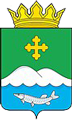 Дума Белозерского муниципального округаКурганской областиРЕШЕНИЕот 5 мая 2022 года  № 18        с. БелозерскоеО фракции Всероссийской политической партии «ЕДИНАЯ РОССИЯ» в Думе Белозерского муниципального округаОбсудив Уведомление о создании фракции Всероссийской политической партии «ЕДИНАЯ РОССИЯ», в соответствии со статьей 23 Регламента Думы Белозерского муниципального округа Курганской области первого созыва, утвержденным решением Думы Белозерского муниципального округа Курганской области первого созыва от 5 мая 2022 года № 6, Дума Белозерского муниципального округа РЕШИЛА:1. Зарегистрировать фракцию Всероссийской политической партии «ЕДИНАЯ РОСИИЯ» в Думе Белозерского муниципального округа Курганской области первого созыва.2. Настоящее решение разместить на официальном сайте Администрации Белозерского района в информационно-телекоммуникационной сети «Интернет».3. Решение вступает в силу с момента его подписания.Председатель Думы Белозерского муниципального округа                                       П.А. МакаровГлава Белозерского района                                                     А.В. ЗавьяловГлава Баяракского сельсоветаВ.И. АрефьевГлава Белозерского сельсоветаМ.П. КозловГлава Боровлянского сельсоветаС.П. АртемьевВрип Главы Боровского сельсоветаС.Л. ЧеркащенкоИ.о. Главы Вагинского сельсоветаЮ.С. АксеноваГлава Зарослинского сельсоветаН.Г. ОлларьГлава Камаганского сельсоветаС.В. СоловаровГлава Нижнетобольного сельсоветаА.А. КолесниковГлава Новодостоваловского сельсоветаА.А. ПуховГлава Памятинского сельсоветаТ.А. РадченкоГлава Першинского сельсоветаН.В. СахаровГлава Пьянковского сельсоветаН.В. СоколовГлава Речкинского сельсоветаЮ.В. СтенниковГлава Рычковского сельсоветаН.М. ФатькинаГлава Светлодольского сельсоветаН.В. БревновГлава Скатинского сельсоветаЯ.А. ГолубцовГлава Скопинского сельсоветаА.М. ЗотинаГлава Ягоднинского сельсоветаЛ.Я. Чебыкина